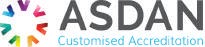 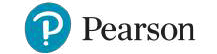 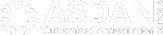 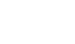 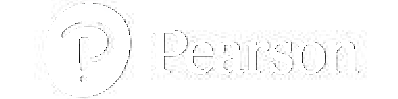 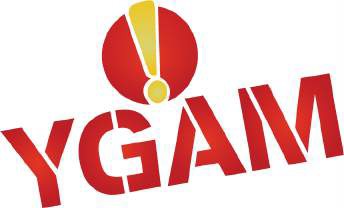 In The KnowBuilding Resilience Around Gambling and Gaming-Related Harms© YGAM 2020. ALL RIGHTS RESERVED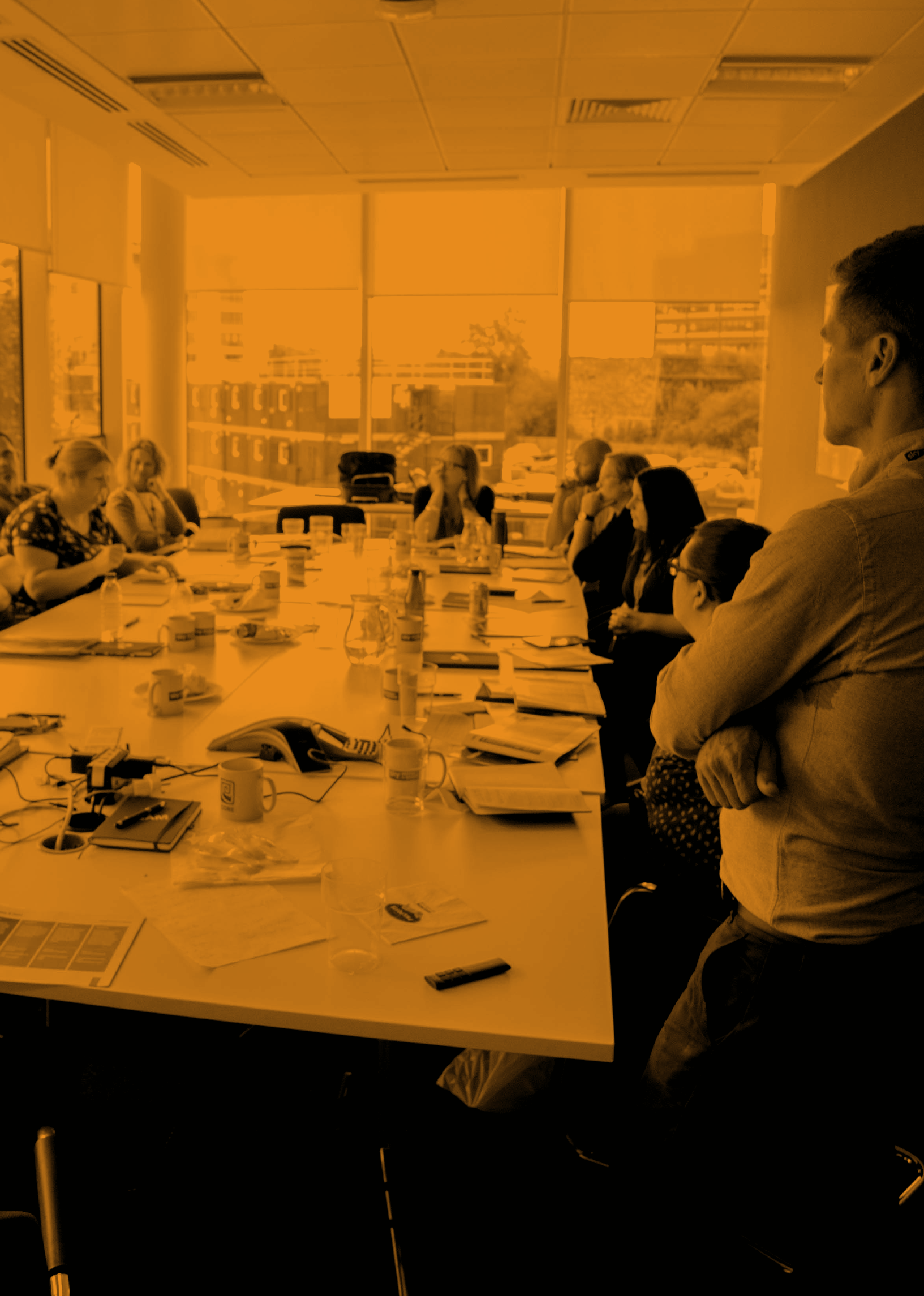 “The workshop will not only help in my work life but also in my personal life.— MIDDLESBROUGH	DELEGA TE Welcome!Thank you for attending a YGAM workshop. This booklet is here to help you to inform, educate and safeguard the young people you work with, enabling them to develop resilience and understand the potential harms caused by gaming and gambling.Anyone who works directly with young people (7-25) can use this booklet and the accompanying online resources which have been developed by professionals.A guide to using this book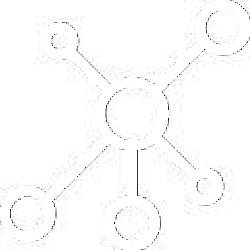 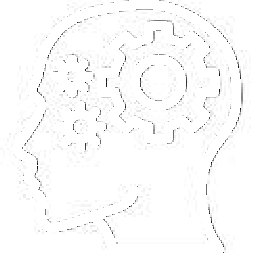 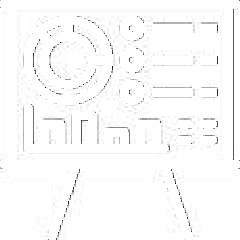 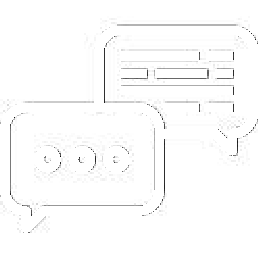 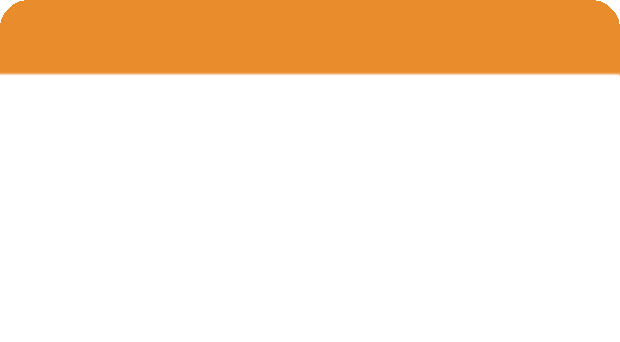 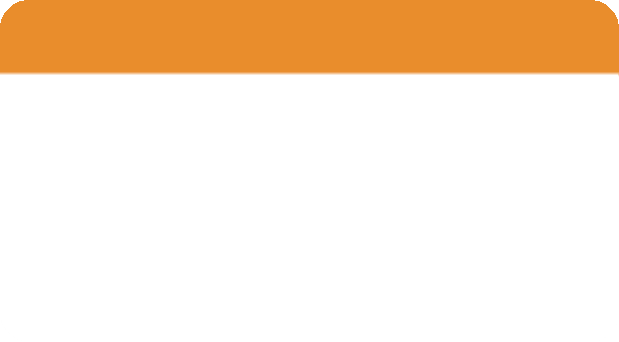 We offer a pick-and-mix approach where you can choose from a selection of challenges that can be embedded into your programme. We have provided 30 shorter but impactful tasks and 30 richer tasks which require greater levels of application from the learner.Many of the challenges can be mapped to the Wider Key Skills at Levels 1, 2 and 3 – Working With Others andPerformance, Improving Own Learning and Problem Solving.For teachers, the challenges also present opportunities for cross-curricular learning.Throughout the book, our different challenges are colour-coded to match with specific skill sets. See the guidebelow for how this works:RED	BLUE	GREEN	ORANGE	YELLOWLeadership &     TeamworkLearning &   SharingCreative Thinking & ExplorationResearch &PresentationPreparation &     DiscussionThese colour-coded challenges are available at two different levels of learning:Short High-impact Challenges	Greater Depth ChallengesThese are short, impactful tasks which can be completed in one to two hours and are perfect for an introduction to the topic.You can find all these in the table of contentsto the right.These are longer tasks which you may wish to deliver as part of a project over severaldays or a term, designed at an advanced level for consistent reinforcement and sustained embedding of learning. You can find all these in the table of contents to the right.This workbook is subject to Copyright by YGAM 2020. All rights reserved. No part of this publication may be reproduced, stored in a retrieval system, or transmitted, in any form or by any means, (electronic, mechanical, photocopying, recording or otherwise) without prior permission from the Young Gamers and Gamblers Education Trust. No income should be generated from this workbook or from attendance at our workshops.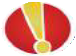 4	In The Know | Delegate Workshop BookletTable of ContentsYGAM ACTIVITIES: Short High-impact Challengeswww.ygam.orgFIND ALL OF OUR RESOURCES ONLINE ATygam.orgNow that you have attended a YGAM workshop, you will have been given your own unique login so that you can access all of our resources online.On the homepage at ygam.org, click on “YGAM Resources” and you’ll be asked to login. Once there, you’ll be able to access a collection of different teaching resources that will enableyou to deliver the YGAM programme successfully in your organisation.If you have any problems logging in, please contact us at admin@ygam.org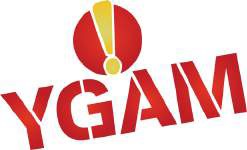 5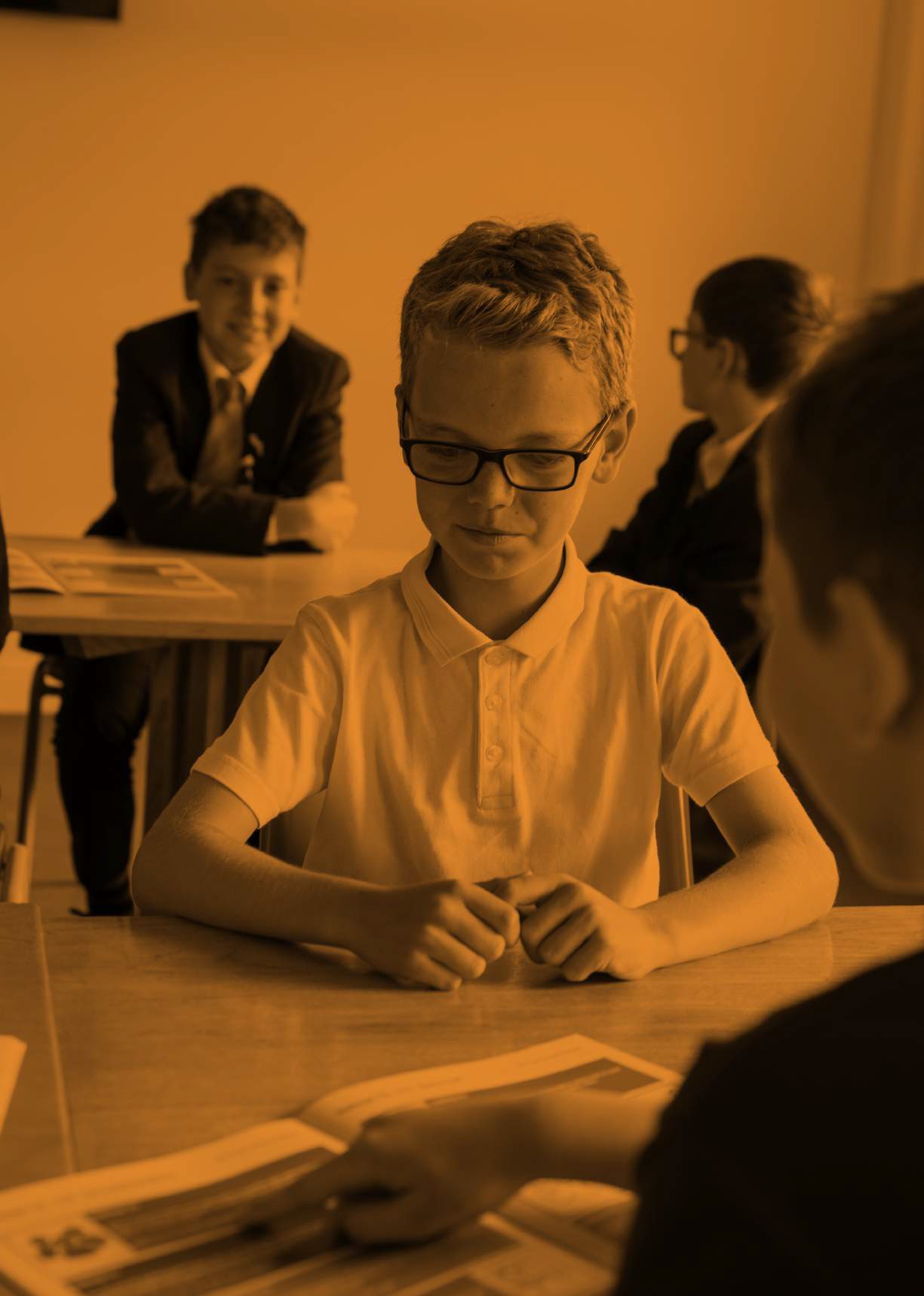 Short High-impact Challenges: Why People Gamble/GameYGAM Activities8	In The Know | Delegate Workshop BookletShort High-impact Challenges: Probability & LuckYGAM Activitieswww.ygam.org	9Short High-impact Challenges: The Gambling IndustryYGAM Activities10	In The Know | Delegate Workshop BookletShort High-impact Challenges: The Gaming IndustryYGAM Activitieswww.ygam.org	11Short High-impact Challenges: Money & DebtYGAM Activities12	In The Know | Delegate Workshop BookletShort High-impact Challenges: Addiction & Mental Health	YGAM Activitieswww.ygam.org	13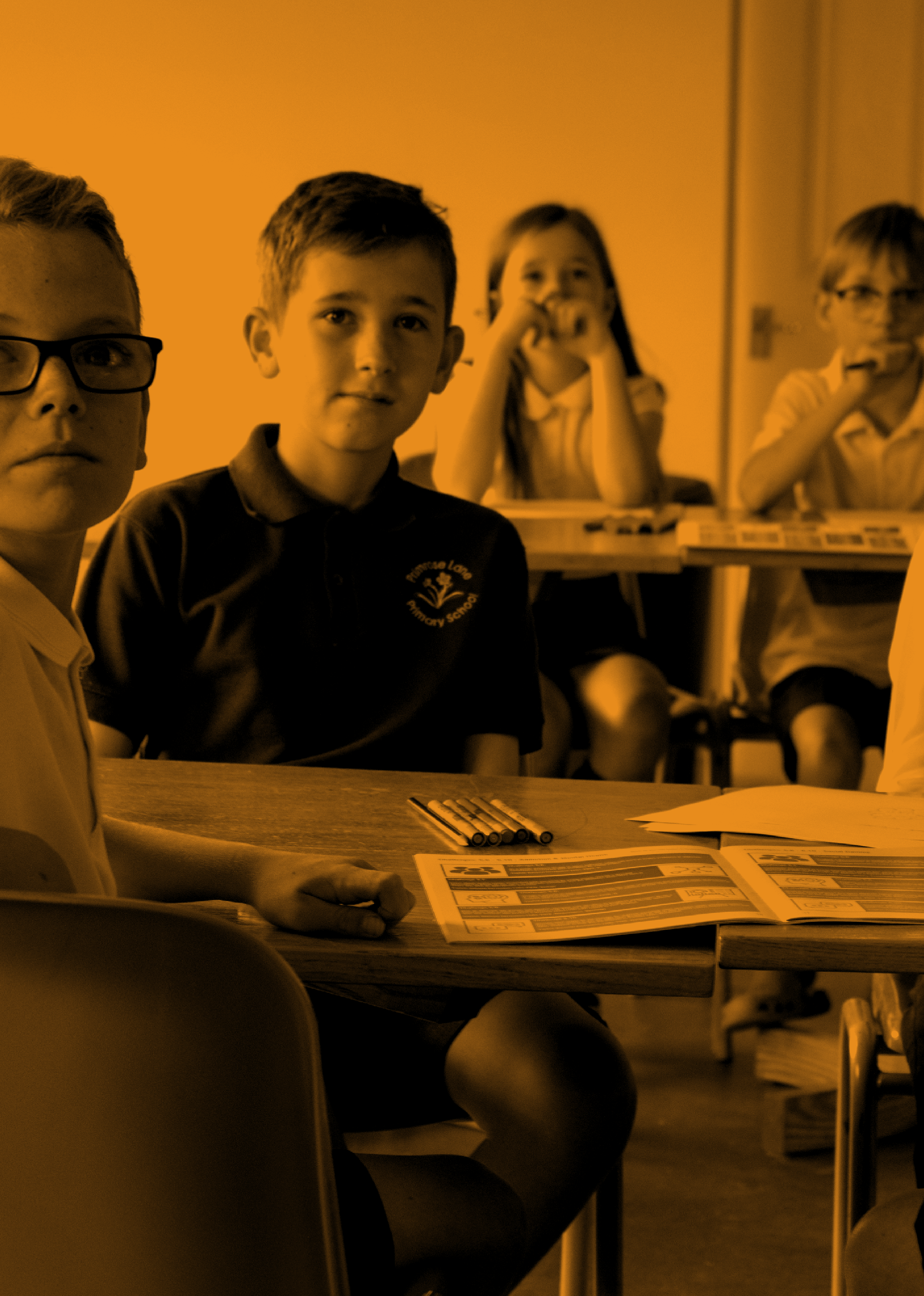 “Excellent workshop, would highly recommend. Will 100% use resources across KS2, 3 and 4 throughout PSHE and Tutor time.— NEWCASTLE	DELEGA TE Greater Depth Challenges: Why People Gamble/Game	YGAM Activities16	In The Know | Delegate Workshop BookletGreater Depth Challenges: Probability & Luck	YGAM Activitieswww.ygam.org	17Greater Depth Challenges: The Gambling Industry	YGAM Activities18	In The Know | Delegate Workshop BookletGreater Depth Challenges: The Gaming Industry	YGAM Activitieswww.ygam.org	19Greater Depth Challenges: Money & Debt	YGAM Activities20	In The Know | Delegate Workshop BookletGreater Depth Challenges: Addiction & Mental Health	YGAM Activitieswww.ygam.org	21Lesson Plan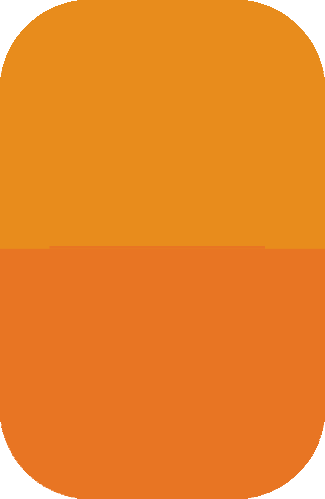 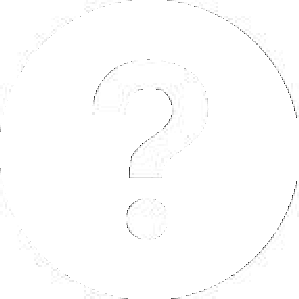 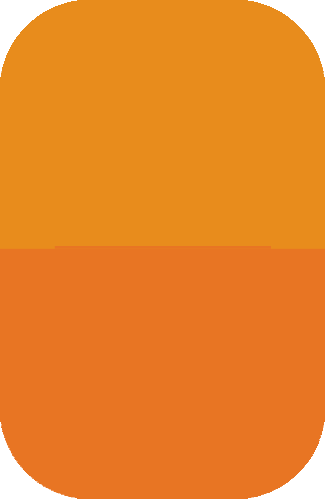 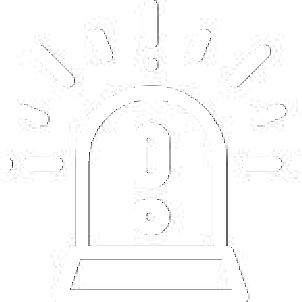 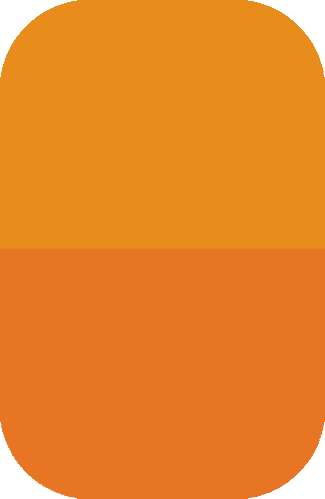 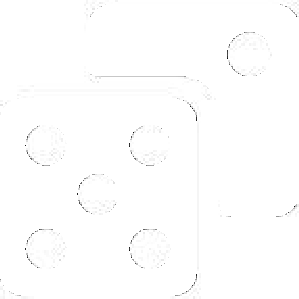 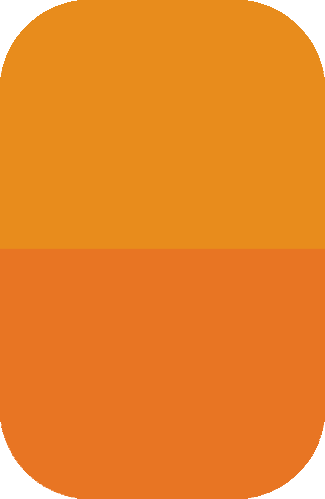 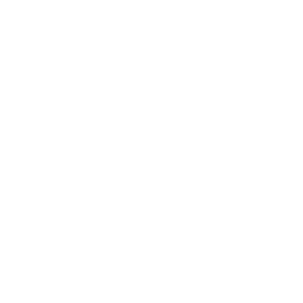 I can describe why some people gamble/game.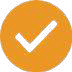      I can identify those most at risk from problem gambling/gaming.I can define safer gambling and/or gaming.I can work successfully as part of a team.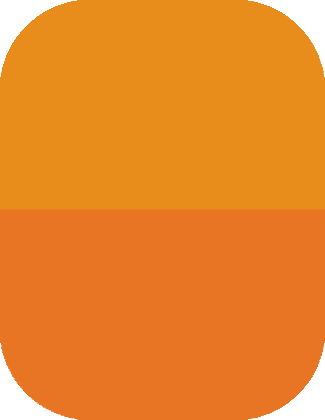 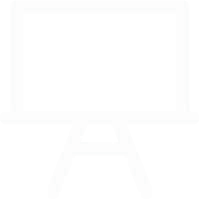 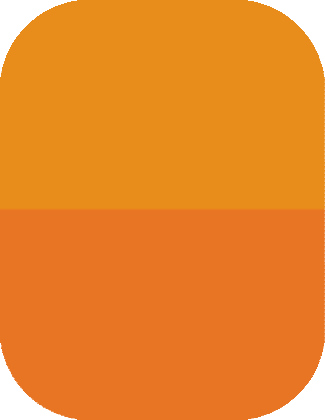 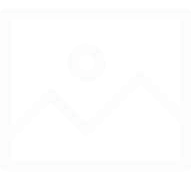 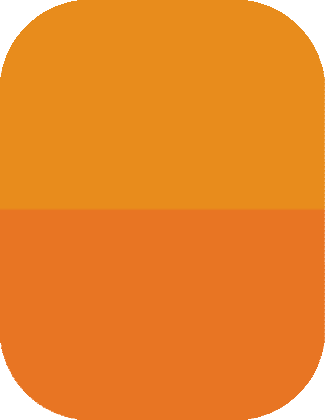 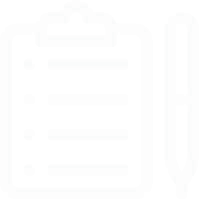 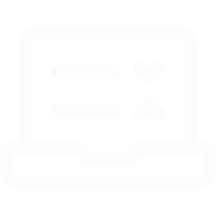 22	In The Know | Delegate Workshop BookletLesson PlanPractitioner Notes and Next Stepswww.ygam.org	23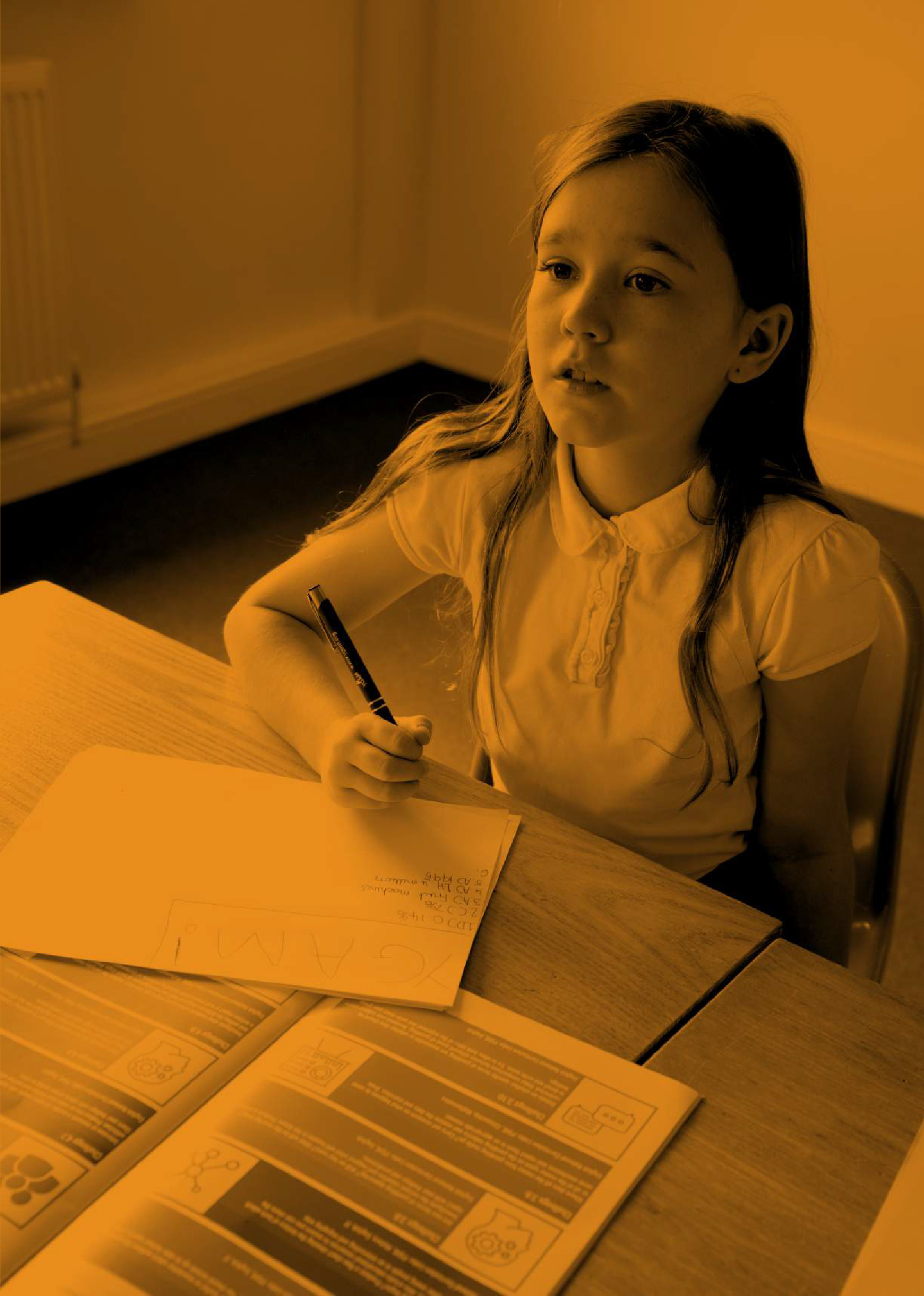 Primary School Curriculum & Challenges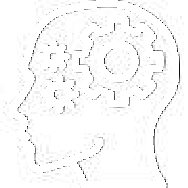 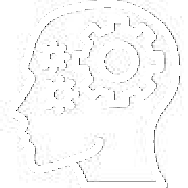 Primary School Curriculum - Years 5 & 6 FocusThis curriculum can start with the discussion topics below or any of the activities on the opposite page. They areall based on experiential learning and we have colour coded the challenges to specific skill sets: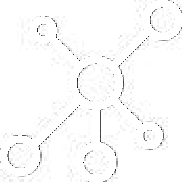 Discussion Points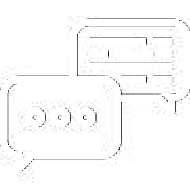 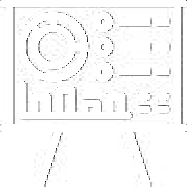 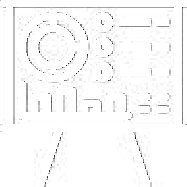 When did you receive your first electronic device?What was it and did it feature any parental controls?Have these parental controls been activated?Who pays for any games and any in-game purchases?How much do you spend per month on gaming?Where does your electronic device live at night time?What is your favourite game?Does it have in-app purchases?What is the PEGI rating?What could you do instead of gaming?26	In The Know | Delegate Workshop BookletStudent ActivitiesThese are designed to appeal to both students and teachers and can be completed in any order over an agreed amount of time.www.ygam.org	27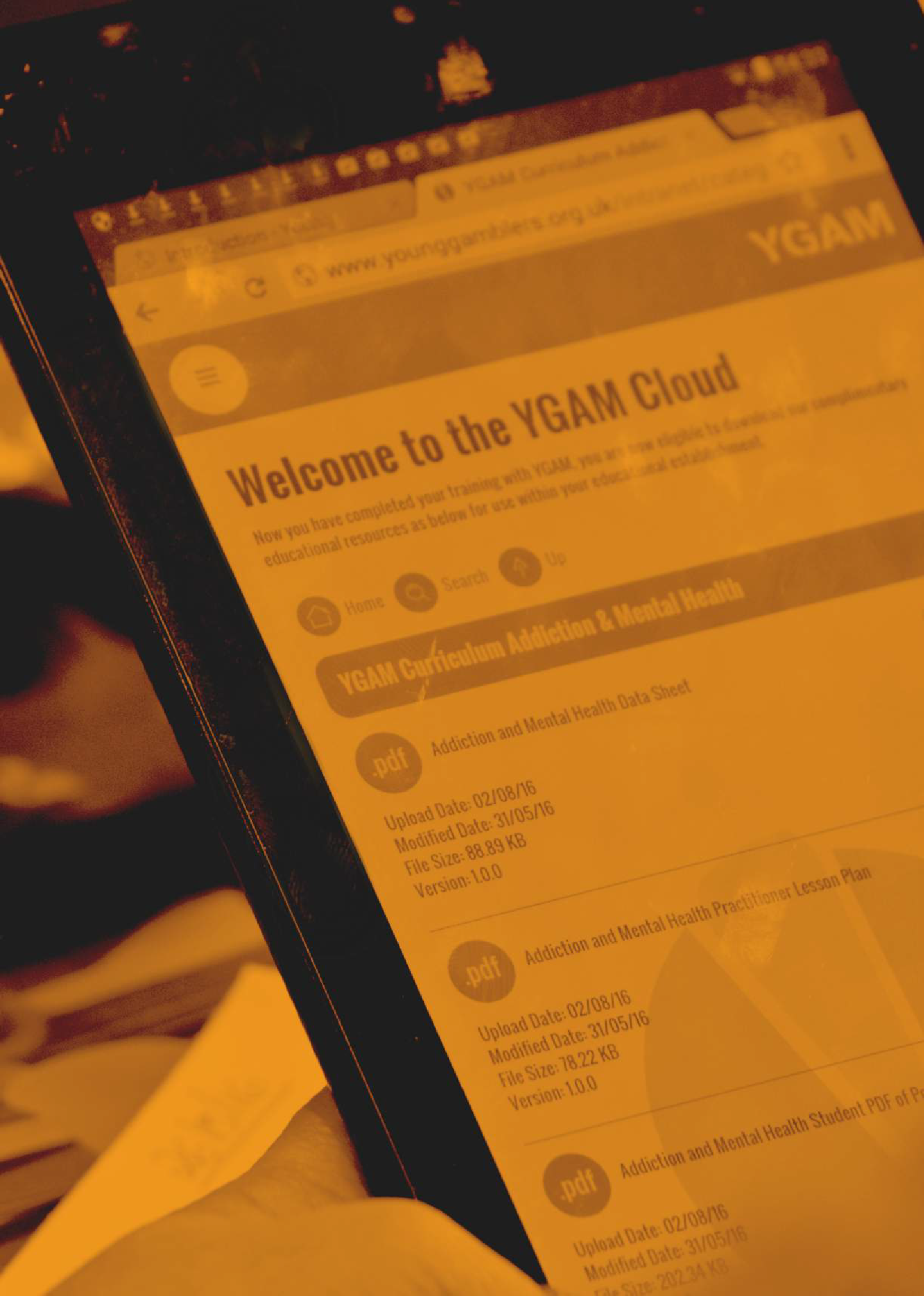 Parental & Carer Resources – Primary/Secondary FocusThese resources can be used to run a presentation to parents or carers directly, or the PowerPoint can beoffered by the school online through its website or via a leaflet.They can also be used by parents and carers as a conversation starter.Slide 1When did you buy your child their first electronicdevice?What was it and did it feature any parental controls?Have these parental controls been activated?Who pays for any games and any in-game purchases?How much does your household spend per month on gaming?Slide 3What skills and knowledge can be developed through gaming?Do you have family gaming time?Does your child compete against their peers online?Does your child compete against strangers online?Slide 2How much time does your child spend on gaming per month?How much time does your child spend on their phone per month?How much time do you spend on gaming per month?How much do you spend per month on your phone?How do these figures compare with other families?Does your child watch other people gaming?	Slide 4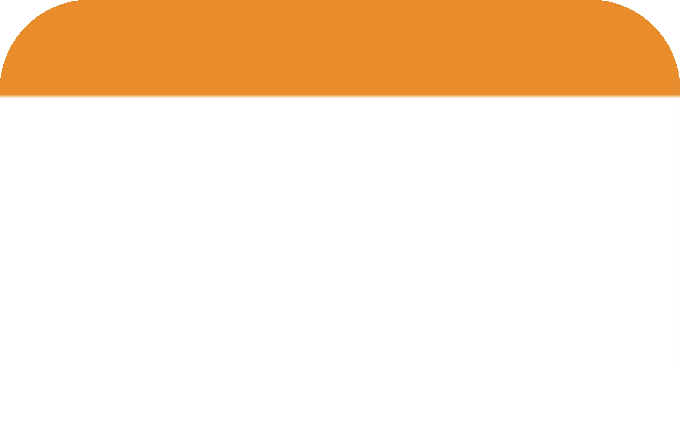 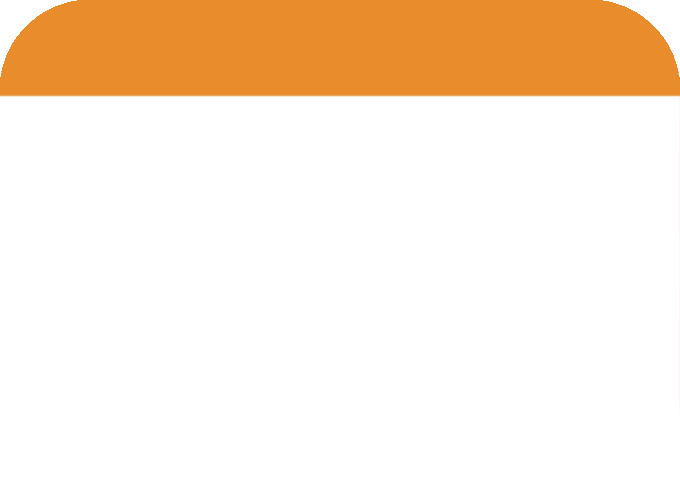 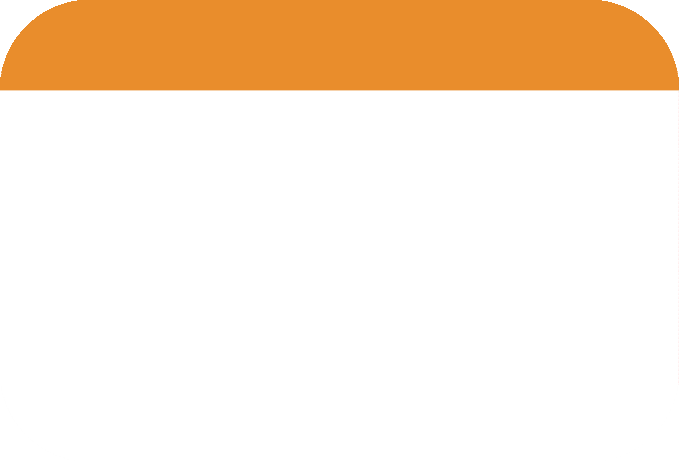 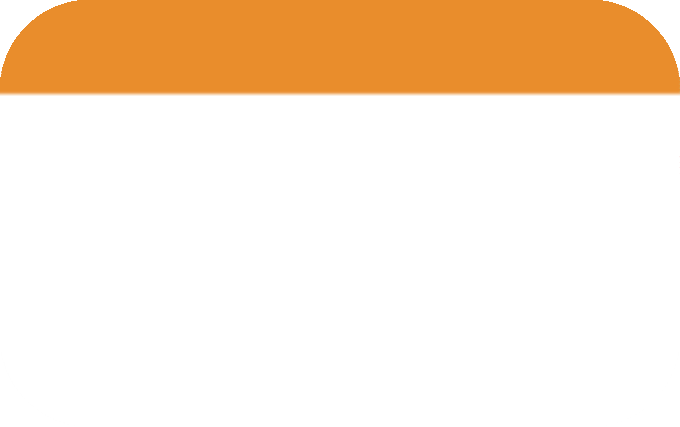 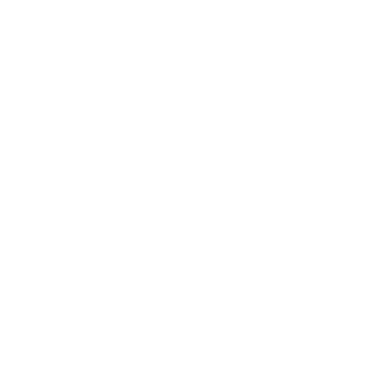 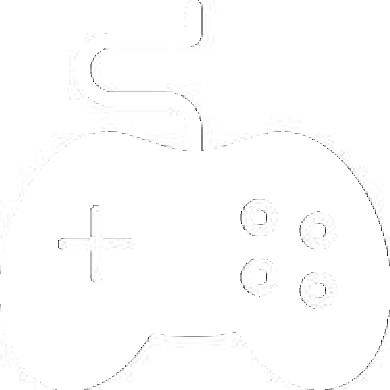 If your child has an electronic device, where is it located?What is your child’s favourite game?Does it have in-app purchases?What is the PEGI rating?What could your child be doing instead?30	In The Know | Delegate Workshop BookletFamily Activities - Overviewwww.ygam.org	31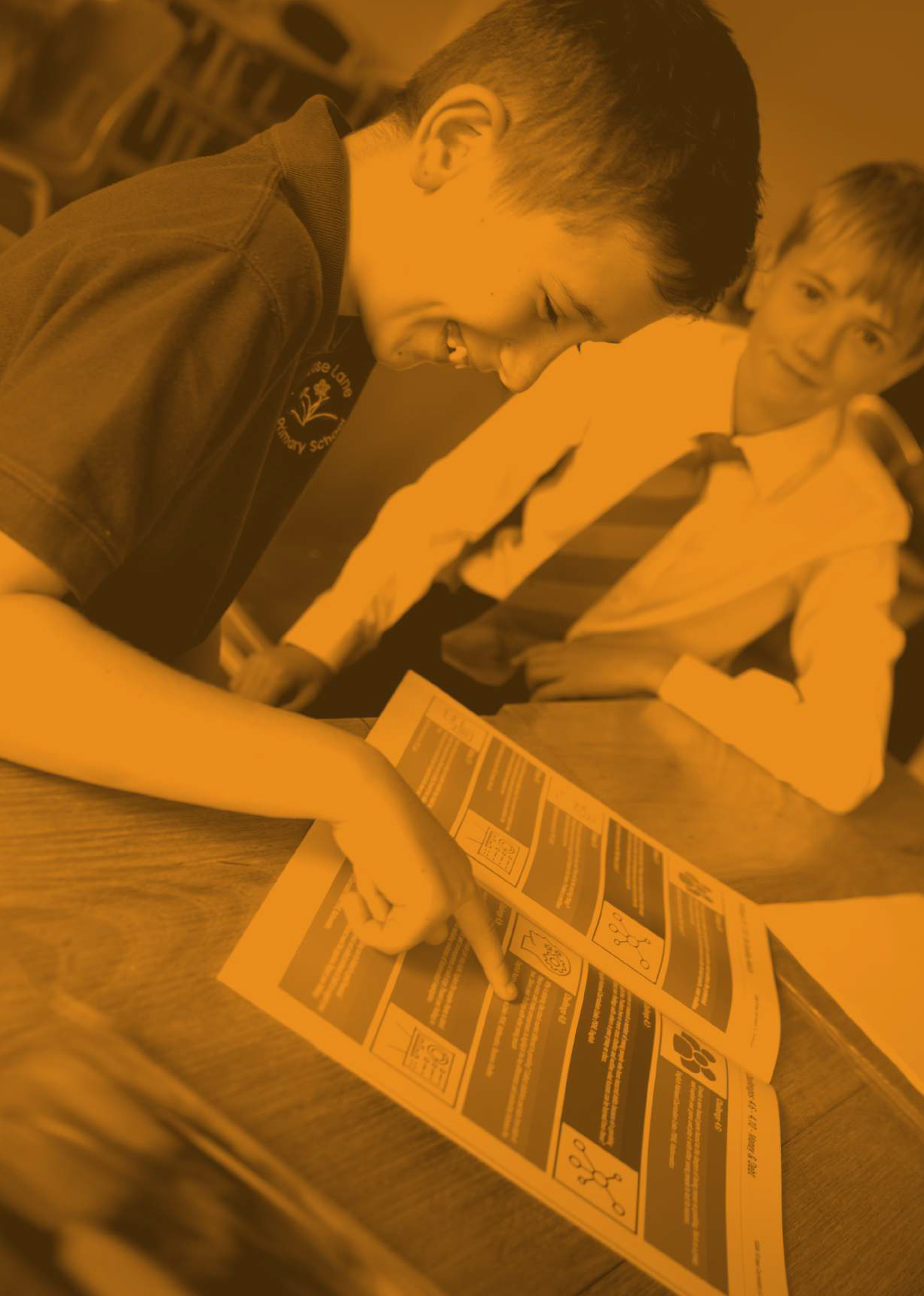 In The Know | Delegate Workshop Booklet	32How YGAM can help you meet Ofsted’s requirements - Personal Development, Behaviour and WelfareIn the most recently updated version of Ofsted’s guidance of successfully meeting its school inspection targets, a greater emphasis has been placed on student well-being and safeguarding.The YGAM curriculum and challenges allow teachers to evidence elements of this at both KS3 and KS4. These include: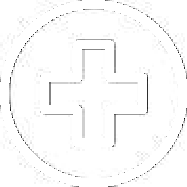 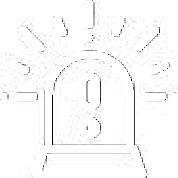 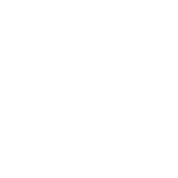 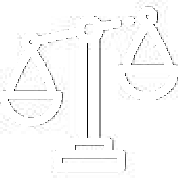 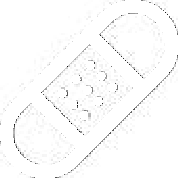 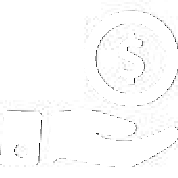 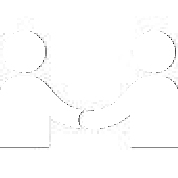 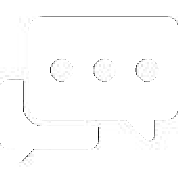 34	In The Know | Delegate Workshop Booklet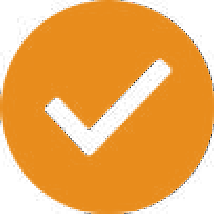 www.ygam.org	35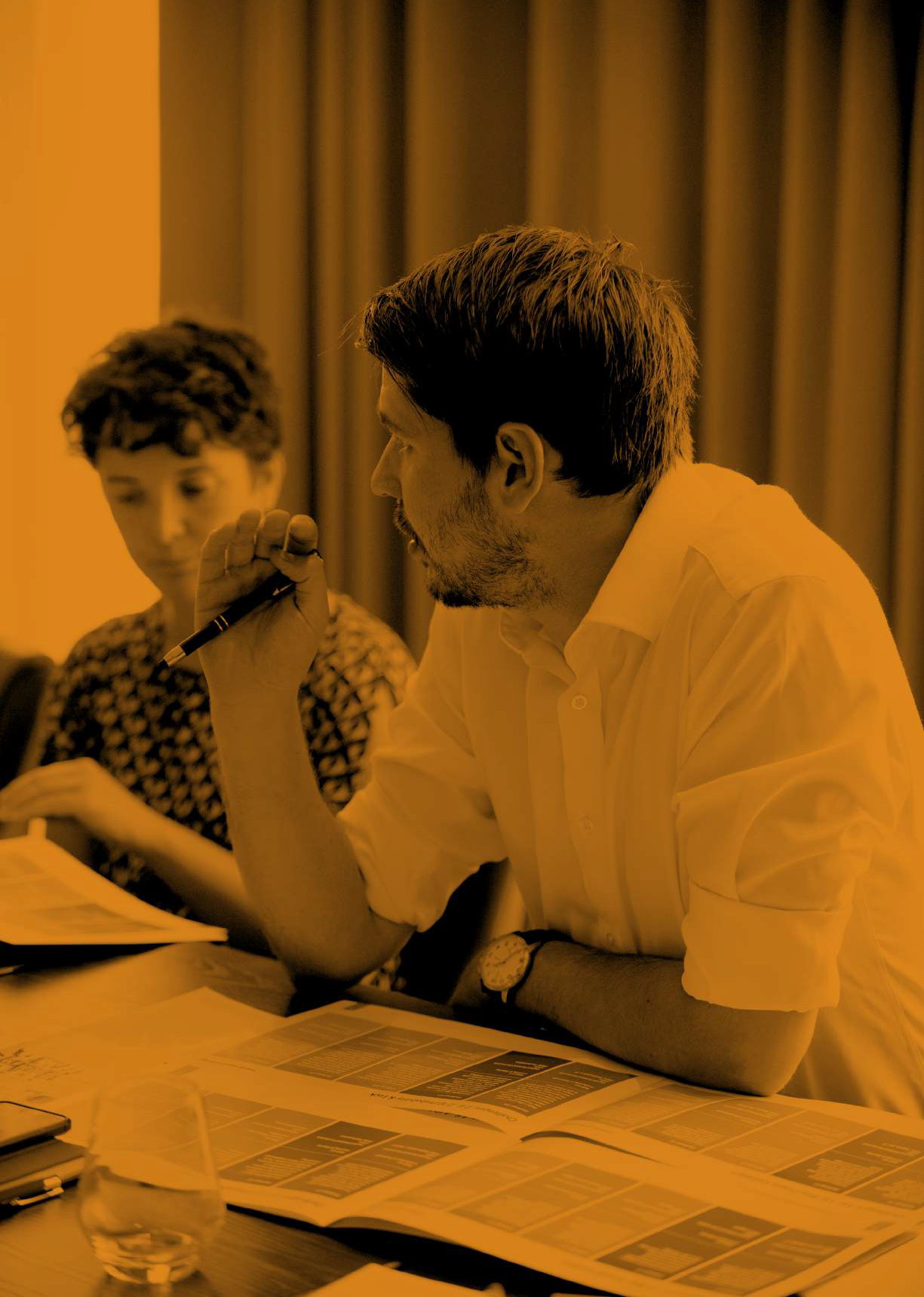 “It was very informative, and the resources are very well designed and useful. I will certainly be using them with our young carers and their parents in the future.”— L ONDON	DELEGA TE In The Know | Delegate Workshop Booklet	36Principles of EffectivePSHE EducationHow YGAM ‘In The Know’ curriculum meets the ten principles of effective PSHE EducationYGAM is proud to have worked with the PSHE Association to develop the educational resource ‘In The Know’. This resource meets the PSHE Association’s evidence-based, ten principles of effective PSHE education.38	In The Know | Delegate Workshop Bookletwww.ygam.org	39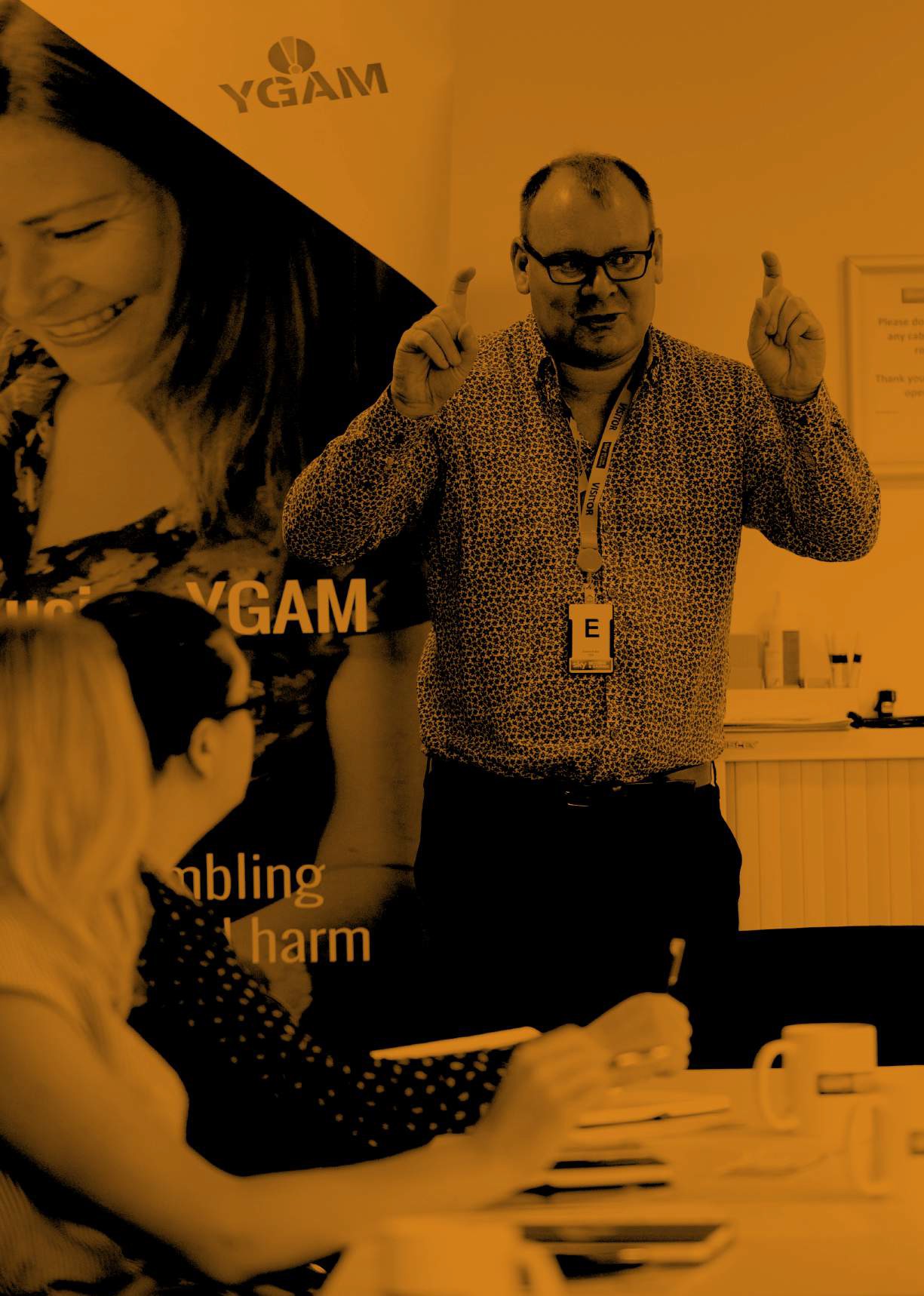 “Engaging and informative learning which has really expanded my knowledge. I will use this both in my work but also through myvolunteering with the scouts.”— LEEDS	DELEGA TE Overall Guidance For Teachers and Practitioners about the YGAM ‘In The Know’ curriculumThe programme has been developed with advice from the PSHE Association, City & Guilds and ASDAN Education, following a pilot with PSHE leads, youth workers, mental health professionals and young people. This booklet aims to answer some of the key questions you may have.We hope your students, young people and you really enjoy the YGAM programme!42	In The Know | Delegate Workshop BookletGetting Help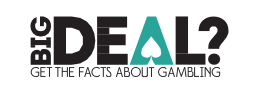 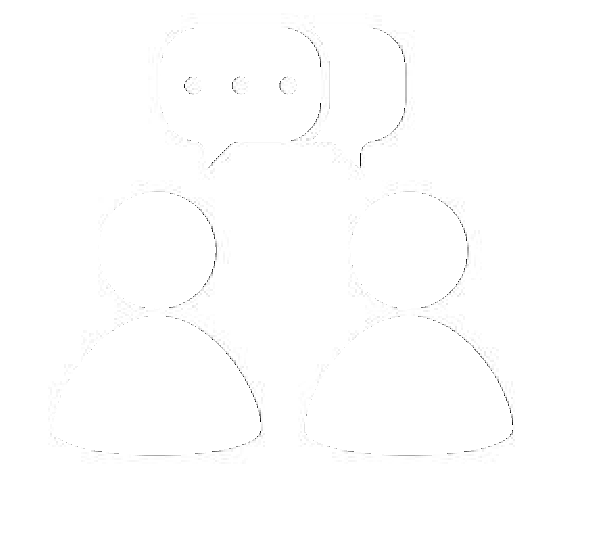 www.gamcare.org.ukwww.bigdeal.org.uk/The National Gambling HelpLine provides confidential information, advice and support for anyone affected byproblem gambling in England, Scotland and Wales.You can speak with their Advisers over the phone or via live chat every day of the year, from 8am – Midnight. They will be able to listen to what’s going on for you, and can talk you through all of the options available to you for support in your local area, online or over the phone.Freephone: 0808 8020 133Live chat: www.gamcare.org.uk/get-support/talk-to-us-now/What does it cost?Calls to the National Gambling HelpLine are free from landlines and mobile phones within the UK and do not appear on itemised bills. Calls from BT phone boxes are free, however some other public phone operators may charge you to call.Who am I talking to?You will be talking to a GamCare Adviser who is trained to listen and help people affected by problem gambling. The Adviser will listen to you carefully and encourage you to talk about your concerns.Sometimes just telling someone can be a relief, and it is an important first step towards dealing with the problem. The Adviser can also connect you with GamCare treatment services across Great Britain, either face-to-face, online or over the phone.Is it confidential?Whatever you say will be just between you and GamCare, unless you request otherwise in writing. You can feel safe talking to them, knowing that they will not pass on personal information without letting you know.But sometimes, if they’re worried about your safety, they may need to get you help. They’d only get help or take action if: (i) you ask them to; (ii) they believe your life, or someone else’s life, is in danger; (iii) you’re being hurt by someone in a position of trust, like a partner, carer or friend or you tell them that you’re seriously harming another person / people.Who are the Big Deal?BigDeal are part of GamCare. Whether young people have never gambled before, like a game of poker with your friends or just buy the odd scratchcard, they’re there to help them understand how it all works, recognise when things might become a problem and provide support if you need it.www.ygam.org	43Notes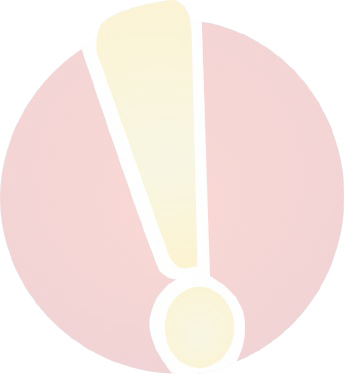 44	In The Know | Delegate Workshop BookletNoteswww.ygam.org	45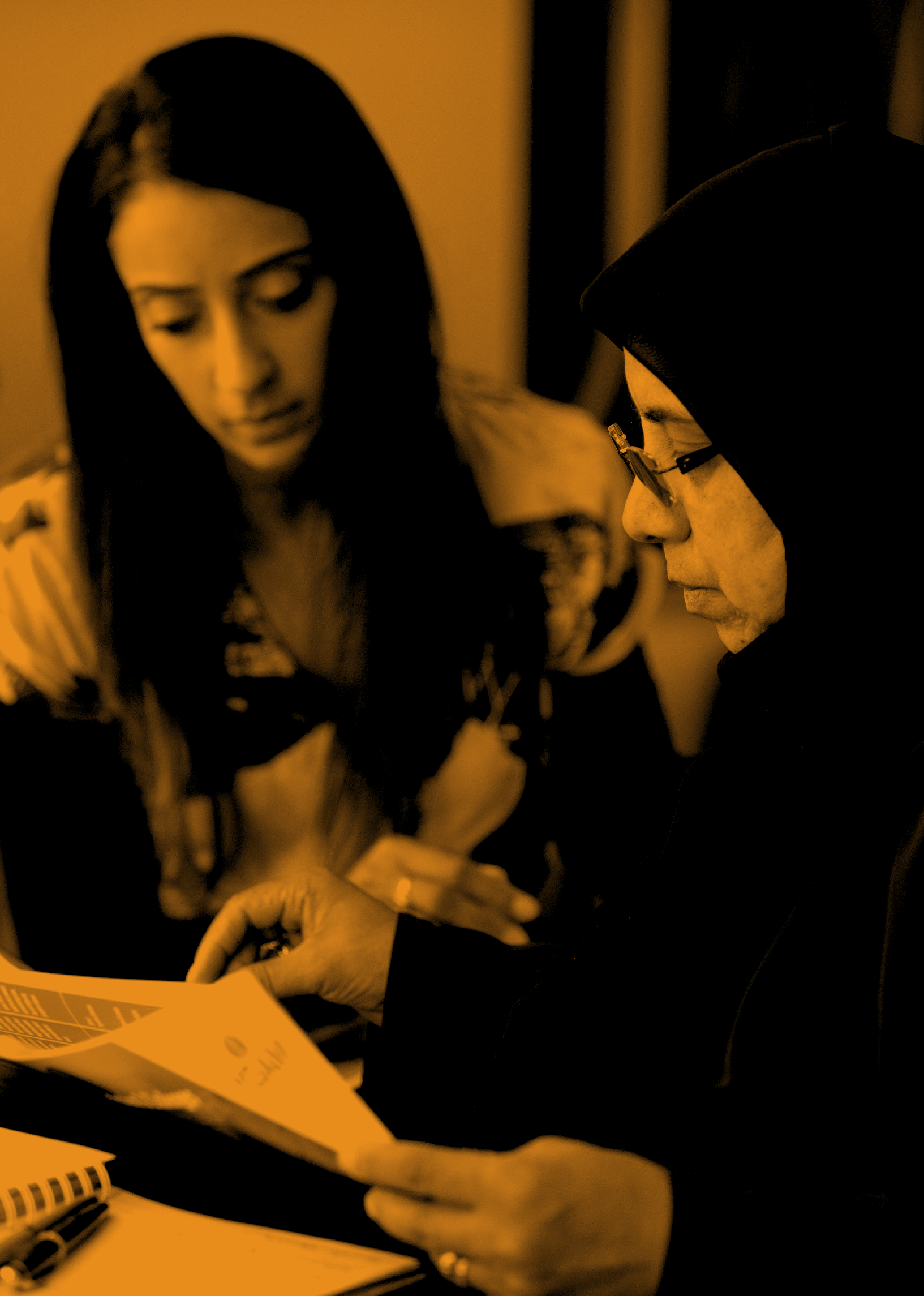 “The course has been very informative. We will use the activities with our students to hopefully raise their awareness about their own habits.”— MANCHESTER	DELEGA TE 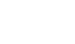 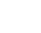 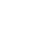 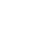 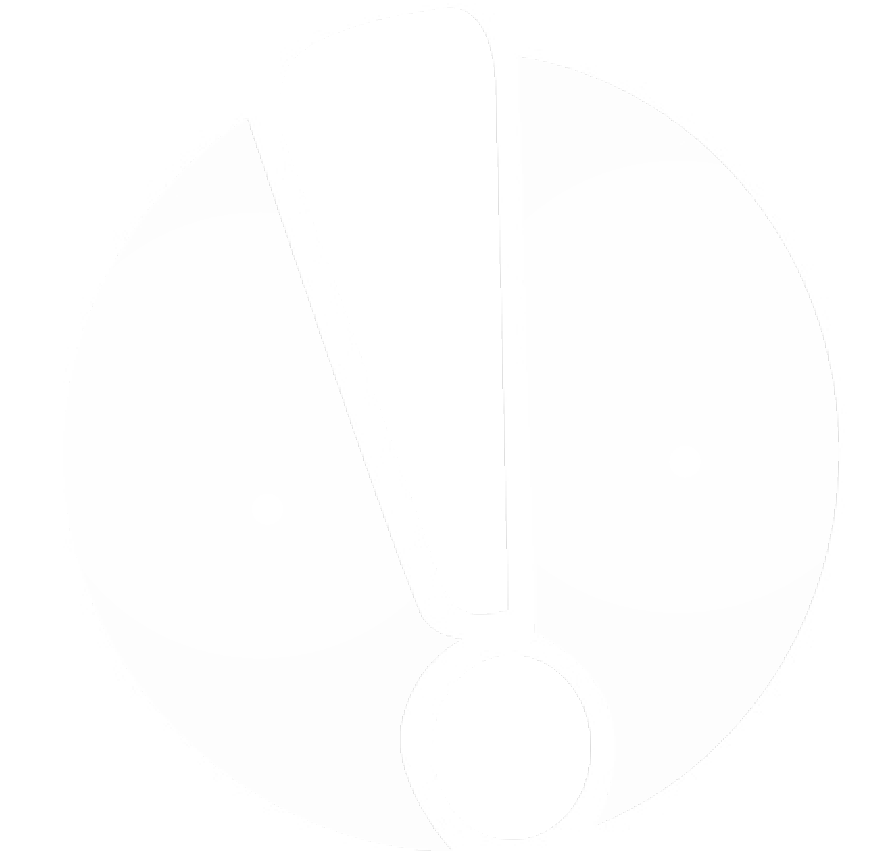 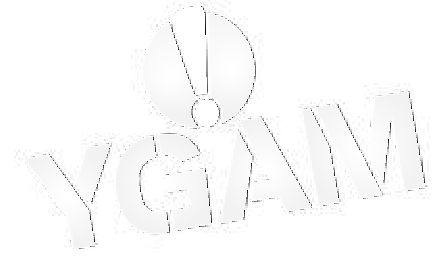 This workbook is subject to Copyright by YGAM 2020All rights reserved. No part of this publication may be reproduced, stored in a retrieval system, or transmitted, in any form or by any means, (electronic, mechanical, photocopying, recording or otherwise) withoutprior permission from the Young Gamers and Gamblers Education Trust. No income should be generated from thisworkbook or from attendance at our workshops.Young Gamers and Gamblers Education Trust, 71 – 75 Shelton Street, Covent Garden, London, WC2H 9JQ. www.ygam.org | hello@ygam.org | 0203 837 4963 |Registered Company no: 09189998 | Registered Charity no. 1162425.YGAMTM is the trading name of Young Gamers and Gamblers Education Trust and registered Trademark: UK00003114184.@YGAMuk	@YGAMuk	/YGAMChallenge 1.1:As a group create and develop a short awareness project around the theme of ‘Why People Gamble’ and/or ‘Why People Game’ with a focus on your own centre, school or college. Create publicity materials or a short video to show your work.English National Curriculum Links: PSHE, English Language, ComputingChallenge 1.2: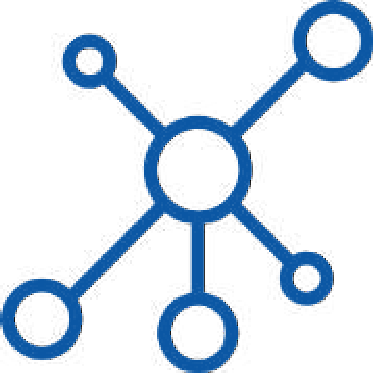 Consider the motivations of young people who game or gamble and potential risks involved. Carry out a series of interviews or conduct a questionnaire to explore the motivations of your class/school/youth group. Create learning materials to demonstrate your findings.English National Curriculum Links: PSHE, English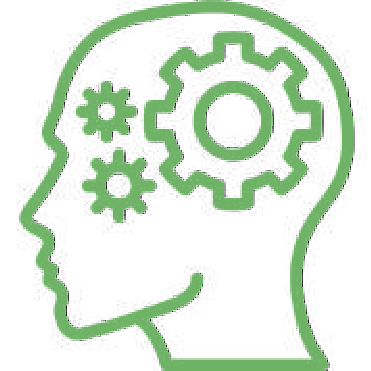 Challenge 1.3:Create a leaflet which focuses on why people gamble and/or game. You could look at different areas of gambling and/or gaming. Provide information which will inform, educate and safeguard young people with respect to this.English National Curriculum Links: PSHE, EnglishChallenge 1.4: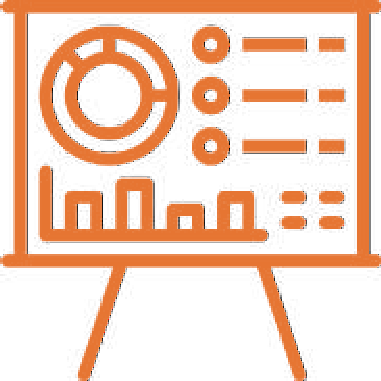 Design a questionnaire to find out why some young people begin gambling and/or gaming and whether it is a significant issue in your centre, school or college. Collect data and statistics and prepare a written or spoken report on your findings.English National Curriculum Links: PSHE, Mathematics, English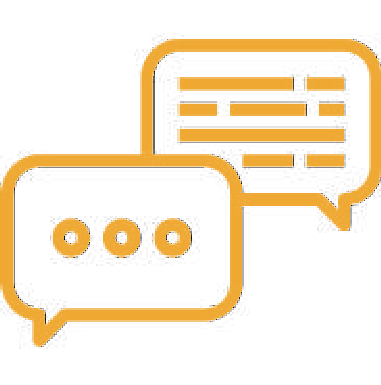 Challenge 1.5:Following some preparation on the subject, discuss how and why some young people become involved in gambling and/or gaming. Produce a wall display to showyour findings. Consider the risks and make note of how and where people can get help.English National Curriculum Links: PSHE, EnglishChallenge 2.1:As a group, design a project around the key ideas of probability and luck. Treat the project as a short investigation or experiment to test a hypothesis. Record your answers, analyse the data and publish your findings in a report which can be shared.English National Curriculum Links: PSHE, Mathematics, EnglishChallenge 2.2:Learn about the rules of probability and create a lesson plan for a teacher or tutor which helps express the basic principles to younger learners, as part of a Mathematics process. Try to make your lesson original and interesting.English National Curriculum Links: PSHE, MathematicsChallenge 2.3:Design and carry out a coin toss or card game to test the rules of probability. Record the rules of play and analyse the odds of different outcomes within the game.English National Curriculum Links: PSHE, MathematicsChallenge 2.4:It is often said that ‘the House always wins’ in gambling. But what does this actually mean? Create a digital presentation to share with the rest of your group.English National Curriculum Links: PSHE, MathematicsChallenge 2.5:Find out how casinos work and discuss as a group why they can be so popular. What are the key dangers faced by young people with regard to the probability of their winning? Record your group findings on a grid and share with others.English National Curriculum Links: PSHE, Mathematics, EnglishChallenge 3.1:As a group, prepare a leaflet or poster which looks at the potential risks to young people accessing the gambling market. Discuss your content as a group and decide on the best way of presenting this information.English National Curriculum Links: PSHE, EnglishChallenge 3.2:How much money does the online gambling market make each year? Where does themoney go? Share your findings.English National Curriculum Links: PSHE, Mathematics, ComputingChallenge 3.3:How does gambling advertising work? Investigate several leading brands and find out about the processes involved. How have things changed over time? Share your findings using photographs and/or diagrams.English National Curriculum Links: PSHE, Design Technology, Computing, MathematicsChallenge 3.4:Whose responsibility is it to safeguard people in relation to gambling. Consider, self, family, media, marketing, gambling industry, financial institutions and any other organisations who may have a role to play.English National Curriculum Links: PSHE, English, MathematicsChallenge 3.5:How has the internet changed our view of the gambling industry? How has it changed the way people gamble? Research some views from appropriate sources. Make a short film to share with others.English National Curriculum Links: PSHE, ComputingChallenge 4.1:How is Social Media used to influence young people’s attitudes and behaviours around gaming? Share your findings.English National Curriculum Links: PSHE, English, Business StudiesChallenge 4.2:How much does the gaming industry spend on advertising? What methods are used to ensure players continue to purchase the latest titles/items?English National Curriculum Links: PSHE, Business StudiesChallenge 4.3:Invent/create an idea for a safe or cost free game which will be attractive to young people. Think about aspects of safety and responsible behaviour in your design.English National Curriculum Links: PSHE, ComputingChallenge 4.4:Build a survey, focussing on the games young people play. How much time do they spendon these? Do they pay to play? Present findings.English National Curriculum Links: PSHE, English, MathematicsChallenge 4.5:Gaming is a sociable and inclusive activity that comes without risk. Debate.English National Curriculum Links: PSHE, English, ComputingChallenge 5.1:Write and perform a five-minute drama around debt brought on by gambling problems for a young person or young people. You can base this on money and debt issues or other appropriate financial problems.English National Curriculum Links: PSHE, English, DramaChallenge 5.2:Create a vocabulary list which is centred around key aspects of money and debt. Use the internet or other source to compile a list of 25 key words. Explain your list to a partner using your own understanding and definitions.English National Curriculum Links: PSHE, Computing, EnglishChallenge 5.3:Consider the average amount of money spent on gambling by 11-16 year olds. How elsecould this money be spent? Set yourself a short-term and long-term financial plan.English National Curriculum Links: PSHE, MathematicsChallenge 5.4:What are the immediate risks of getting into debt? How can you protect yourself and how can others help?English National Curriculum Links: PSHEChallenge 5.5:How would a gaming or gambling debt impact on your future life aspirations? You will need to consider the challenges and restrictions that may arise from debt. Try to relate these to your own goals and aspirations. You may consider employment, buying a car or a house.English National Curriculum Links: PSHE, Mathematics, EnglishChallenge 6.1:Research mental health issues around gaming and gambling to make a video, highlighting the key issues and identify where people can go to get help.English National Curriculum Links: PSHE, ComputingChallenge 6.2: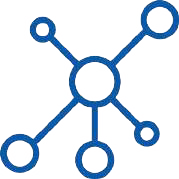 Choose 10 images you associate with gaming and/or gambling addiction, mental health issues and social problems. Create a collage and share your thoughts, use key words to support your images.English National Curriculum Links: PSHE, English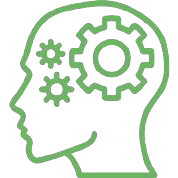 Challenge 6.3:Design an awareness campaign on how to spot the signs of gaming and/or gambling addiction. This could range from a simple poster to a more substantial booklet or presentation. Create a slogan, image and message which you think is most helpful.English National Curriculum Links: PSHE, Art, EnglishChallenge 6.4: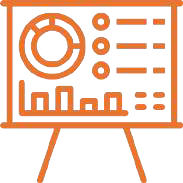 Define addiction. Why might a young person develop addictive behaviours that are linkedto gaming and/or gambling addiction(s)? How does it affect different health aspects?Research these areas and find a case study to support your findings.English National Curriculum Links: PSHE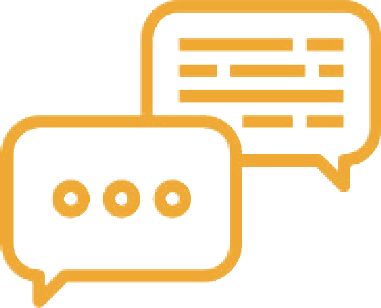 Challenge 6.5:What measures are currently in place to protect people from gambling and/or gaming- related harms? Create a support tool that young people can access in order to gain help and guidance. You may wish to create a video or write an article for the school newspaper/newsletterEnglish National Curriculum Links: PSHE, EnglishChallenge 1.6:Co-ordinate and plan a ‘Gambling Awareness Week’ or a ‘Gaming Awareness Week’. As a group manage a series of events and provide information, which will see your project have maximum impact in your school, centre or college.English National Curriculum Links: PSHE, English, Business StudiesChallenge 1.7:Produce a handbook with information on organisations which deal with the prevention of gambling and gaming-related harms and other organisations who help those already addicted. Use illustrations and photographs to convey your message.English National Curriculum Links: PSHE, English, Art, ComputingChallenge 1.8:Create a piece of artwork using the title ‘Why People Gamble’ or ‘Why People Game’. Explain the reasons behind your work.English National Curriculum Links: PSHE, Art, English, DramaChallenge 1.9:Carry out a study on the history of gambling and/or gaming. Look at different cultures and histories and prepare a presentation.English National Curriculum Links: PSHE, History, SociologyChallenge 1.10:Invite a cross-section of speakers from organisations which deal with addictive behaviours. This should be done over a number of weeks and will include research, booking and logistical issues for the group members. Afterwards, take part in a question and answer session or group discussion.English National Curriculum Links: PSHE, CitizenshipChallenge 2.6:Make a film about ‘luck’, ‘probability’ and ‘random number generators’. Consider how these are used by the gambling industry. Share your findings.English National Curriculum Links: PSHE, Mathematics, ComputingChallenge 2.7:Investigate the odds associated with a specific area of gambling. You may wish to choose sports betting, scratch cards, fruit machines, horse racing or an area of your choice. Produce a PowerPoint with evidence of your findings. Consider whether your findings make a particular form of gambling more or less attractive (and potentially harmful) than another.English National Curriculum Links: PSHE, MathematicsChallenge 2.8:Investigate a game that is popular within your class. Explore the probability of buying a particular item/player. How likely are you to get the ‘dream item’? Create an information sheet to inform players on the probability of them gaining the coveted itemEnglish National Curriculum Links: PSHE, MathematicsChallenge 2.9:Do people actually understand ‘the odds’? You could relate this to both gaming andgambling. Prepare a 15-minute talk to share with your class.English National Curriculum Links: PSHE, MathematicsChallenge 2.10:Do people actually understand ‘the odds’? As a group investigate a range of gambling habits and share your views through a discussion. Make detailed comparisons and record your findings in an appropriate manner.English National Curriculum Links: PSHE, MathematicsChallenge 3.6:Work as a group to create a newsletter which outlines the potential dangers of gambling for young people. Include up-to-date factual reports, case studies and other appropriate material.English National Curriculum Links: PSHE, English, ComputingChallenge 3.7:How and when did gambling begin? Produce a flow chart to highlight key moments. Identify and research an event you regard as being significant in the evolution of gambling.English National Curriculum Links: PSHE, History, English, ComputingChallenge 3.8:Are new forms of gambling appearing? Will we buy more? What will be the next big thing? Investigate the current situation and suggest what will happen in the future. Produce a written report with your findings and predictions.English National Curriculum Links: PSHE, EnglishChallenge 3.9:Where does all the money from gambling really go? Carry out research on what happens to some or all of the money spent on the gambling industry and analyse the data and statistics. Draw some conclusions and record them in an appropriate manner.English National Curriculum Links: PSHE, Citizenship, MathematicsChallenge 3.10:Some forms of gambling are more acceptable than others. Debate.English National Curriculum Links: PSHE, EnglishChallenge 4.6:Produce a documentary or booklet on the different types of video games, exploring the consequences of spending too much time and money.English National Curriculum Links: PSHE, English, ComputingChallenge 4.7:Investigate the history of gaming and explore how some characteristics encourage people to play longer and spend more money. What do you think the future of gaming will look like? Present your findings.English National Curriculum Links: PSHE, History, Technology, ComputingChallenge 4.8:Produce a piece of art, write a play or poem or compose a piece of music inspired by the title ‘Keep gaming fun or...’ Explain the inspiration behind your work.English National Curriculum Links: PSHE, Drama, Art, Music, EnglishChallenge 4.9:What different types of micro transactions can we make in games? Are there any risks associated with these purchases? Do they make games more or less appealing? Present your findings.English National Curriculum Links: PSHE, English, ComputingChallenge 4.10:Is eSports a positive career choice? Investigate the opportunities presented by the industry and the potential risks associated with it and debate. If possible, involve the wider community in this discussion.English National Curriculum Links: PSHE, English, ComputingChallenge 5.6:Create a board game based on the dangers of losing money on gaming and/or gambling. Play your game with others to test its success.English National Curriculum Links: PSHE, MathematicsChallenge 5.7:Interview or research a number of young people (who can remain anonymous) focussing on the debt they have incurred due to gaming and/or gambling. Discuss what lessons can be learned and share your findings.English National Curriculum Links: PSHE, EnglishChallenge 5.8:Should playing the stock market be considered as a form of gambling? Collect statistics and data from both of these activities and highlight the key differences and similarities. Share your findings.English National Curriculum Links: PSHE, Mathematics, Business StudiesChallenge 5.9:Investigate what happens when people get into debt. Explore the different stages of debtand the consequences. Use role-play to present your findings.English National Curriculum Links: PSHE, MathematicsChallenge 5.10:Can responsible gambling be linked to good financial management? Debate.English National Curriculum Links: PSHE, MathematicsChallenge 6.6:As a group, produce an app or other indicator which can warn of health problems or addictive behaviours associated with gambling and/or gaming by young people.English National Curriculum Links: PSHE, ComputingChallenge 6.7:Learn about health issues associated with gambling and/or gaming by young people. Create a detailed documentary based on the signs of addictive behaviour and the problems associated with it. Share this with an appropriate audience.English National Curriculum Links: English, PSHE, Biology, ComputingChallenge 6.8:Design a website to show the cycle of addiction and possible ways of breaking it.English National Curriculum Links: PSHE, ComputingChallenge 6.9:Investigate the age and gender breakdown of gambling and/or gaming addiction(s). Use role-play to present your findings, whilst also taking into consideration the impact beyond the individual.English National Curriculum Links: PSHE, Mathematics, SociologyChallenge 6.10:What makes people want to game and/or gamble? When does it become a problem and what are the signs? Research, collect source material, data and other evidence to help you participate in a whole class discussion.English National Curriculum Links: PSHE, MathematicsLearning & Sharing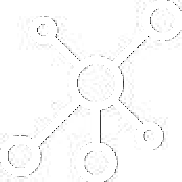 Creative Thinking & ExplorationResearch & PresentationPreparation & Discussion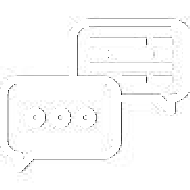 Activity TitleMain ActionsSkillsWhat’s Happening?Design a questionnaire to show who is doing what in my schools/class/youth group in relation to gaming.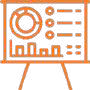 Gaming SafelyDesign a safe game for other students. Consider how gaming sites are designed and how we are kept safe. Think of a new, exciting game which also protects the people who play.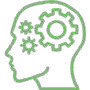 Safer Gaming CampaignRun a campaign about how to stay safe when gaming. What are the main issues?Activity JournalKeep a diary of your gaming activity and log your gaming activity over a two week period. Consider how long you spend gaming compared to other activities. Share your findings.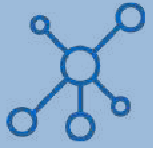 Gaming - Pros and ConsCollect images of gaming and the keywords associated with it. Create a wall display.Playing the GameCreate a short piece of drama focussing on gaming. Consider the good and the bad in relation to friendship, money, health and family.Mathematical MissionAs a group conduct a coin toss, dice throw, card pick or other mathematics experiment to see how the numbers work. Record your results.Device DiscussionPrepare an assembly for your peers, focussing on the issues surrounding electronic device usage.Gaming OwnershipAs a class research the history of gaming and create project identifying key aspects and developments.Mixing Things UpWhat can we do instead of gaming to balance our time and money? What else could we do? Create a diary/itinerary for how you could spend your timeActivity Title	Main ActionsActivity Title	Main ActionsA Family DiaryRecord how much time you spend on any form of social media and gaming. Compare your ownfindings with other family activities. Can you drawany conclusions?Positive DistractorsWhat can we do to spend less time gaming? Make a list or booklet which can be shared with otherfamilies including fun activities which do not include the use of gaming.CalculatorCompare the time you spend on social media and gaming to other activities. How much time would you spend gaming over a lifetime?Family ChallengeTake action as a family and switch off all electronic devices in your home. What else could you do instead?Family DiscussionTopics for discussion as follows:What did people do before mobile phones? Is some gaming a good thing?How long can I safely spend gaming?Switch Off ChallengeHow do we feel when we switch off the WiFi? The Xbox? The TV? How do we react? Keep a record or blog about your family experience.Our AgreementDiscuss as a family sensible limits on time and use of phones, iPads and other electronic devices. Fill in and sign a document around safe digital behaviours. What can all members of the family agree to do?Feeling BetterHave you noticed any changes in how you feel when you are not gaming or online? Keep a diary over a week.Need...Make up some ‘I need...’ labels which help family members understand how you feel about gaming and what they can do to support you.Family QuestionsCome up with some questions about something which you are unsure of about gaming. Swap the questions with other family members and try to find some answers.